Vzdelávacie úlohy z predmetu Zariadenie závodov -  učebného odboru – obchodná prevádzka – práca pri príprave jedál na 21.týždeň – 18.1.2021-22.1.2021Názov témy:Ochrana pred úrazmiZ uvedenej  témy si napíš poznámky do zošita a vypracuj odpovede na nasledujúce otázky.Aké najčastejšie sú príčiny úrazov v závodoch spoločného stravovania?Čo predstavuje nebezpečenstvo úrazov?Aké opatrenia musíme prijať, aby sme znížili nebezpečenstvo úrazov?Ochrana pred úrazmiZodpovednosť za bezpečnosť a ochranu zdravia na pracovisku nesú zamestnávatelia, ale aj zamestnanci. Prevencia pred úrazmi môže významne znížiť úrazovosť. Predísť úrazom a chorobám z  povolania môžeme, ak identifikujeme a eliminujeme alebo prinajmenšom minimalizujeme nebezpečenstvo na pracovisku. 	Pošmyknutia, zakopnutia a pády sú najčastejšími príčinami úrazov v závodoch spoločného stravovania, prevažne v pohostinskom odvetví a v kuchyniach. Pošmyknutia sú prevažne zapríčinené šmykľavým povrchom v dôsledku vody, odpadu z jedla alebo oleja.Nebezpečenstvo predstavuje:nesprávna obuv,rýchle chodenie, behanie,nepozornosť.Čo sa dá spraviť?	Pošmyknutia, zakopnutia a pády v kuchyniach, reštauráciách a stravovacích zariadeniach sa môžu výrazne znížiť, ak sa príjmu jednoduché opatrenia:zabezpečiť správnu údržbu  na pracovisku a udržiavať tieto  priestory voľné a bez prekážok,používať vhodnú obuv,zaistiť vhodné osvetlenie,dodržiavať spôsob obsluhy strojov a bezpečnostné predpisy (zapojenie, spúšťanie, postup práce, vypínanie, údržba),kráčať, nie behať,ihneď umyť šmykľavý povrch v dôsledku vody, odpadu z jedla alebo oleja,používať protišmykovú podlahovú krytinu,vybaviť schodiská dobrým osvetlením a pevným zábradlím,zabezpečiť bezpečnostné označenia s cieľom zabrániť nebezpečenstvu pošmyknutia, zakopnutia a pádu. Pozor na zakopnutie a pošmyknutia!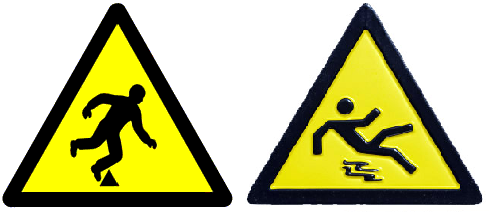 